         Per necessità: seminarista Lorenzo (340.4926353).         Per prenotare le messe: Silvana Micheletti (339.6259515)         Il calendario potrebbe subire variazioni 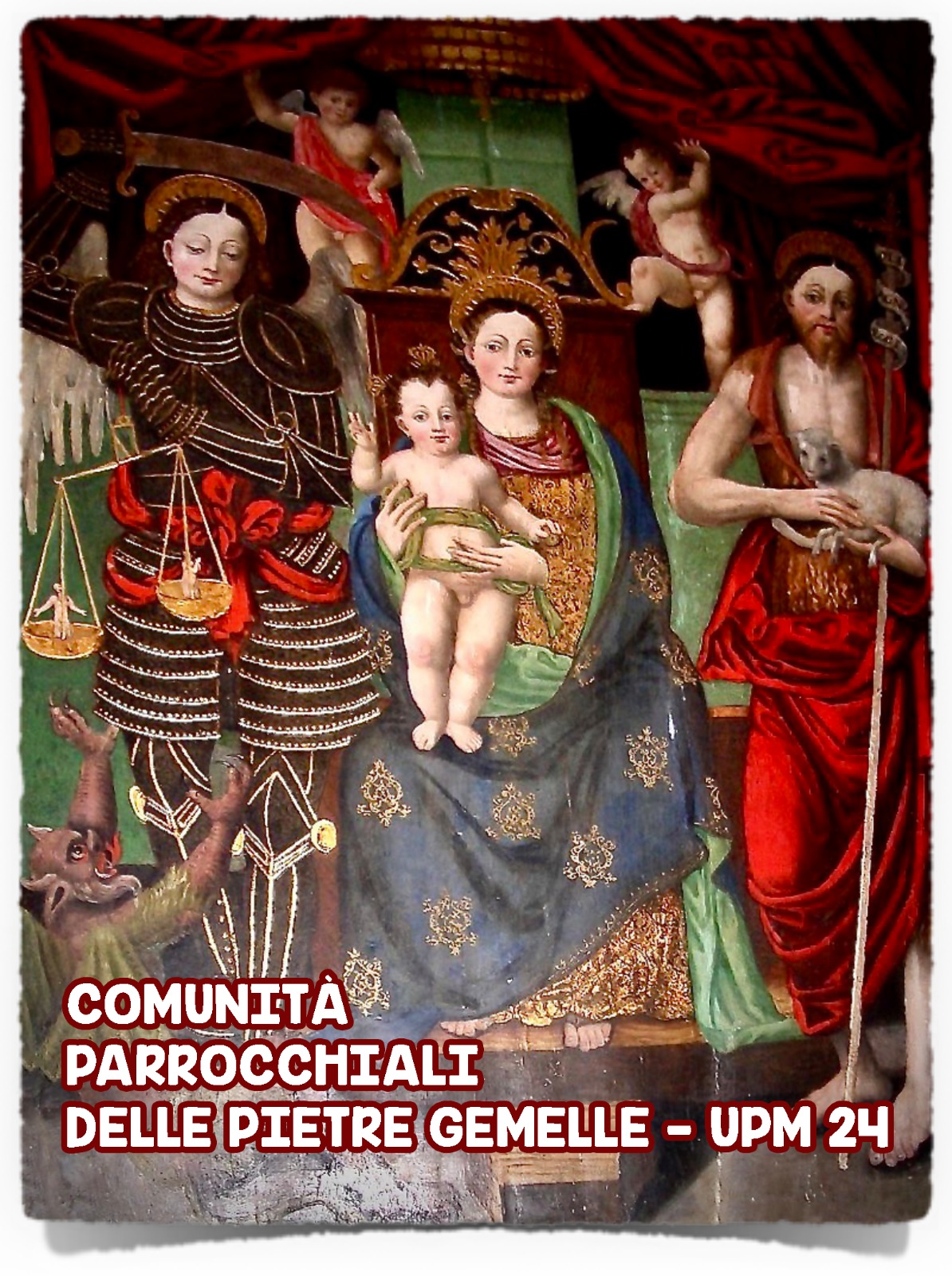 Aggiornamento 16 ottobre 2021ORARIO CELEBRAZIONI dal 9 ottobre al 17 ottobre2021Aggiornamento 16 ottobre 2021ORARIO CELEBRAZIONI dal 9 ottobre al 17 ottobre2021San Giovanni BattistaAlagna Valsesia San Michele Arcangelo Riva ValdobbiaData 09/10SabatoOre 17.00 Santa Messa a ricordo delle defunte Carmellino Dina e RitaOre 10,30 Santa MessaOre 18.00 Santa Messa Data 10/10DomenicaData 11/10Lunedì Data 12/10Martedì Data 13/10MercoledìData 14/10GiovedìData 15/10Venerdì Data 16/10SabatoOre 17.00 Santa Messa Ore 10,30 Santa MessaOre 18.00 Santa Messa Data 17/10Domenica